ŠOLSKE POTREBŠČINE – OŠPP         5. razred2021/22Učenci prejmejo vse učbenike in delovne zvezke v začetku šolskega leta brezplačno v šoli.OSTALE POTREBŠČINE :5 velikih črtastih zvezkov1 veliki zvezek Tako lahko (lepopisni, obojestranski)1 zvezek visoki karosvinčnik, radirka, nalivno peroškarje, lepilo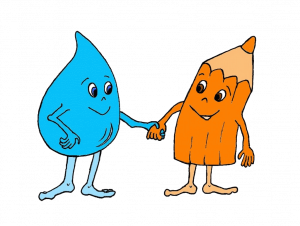 beležkamapabarvicešportna opremacopatiUČBENIKI  (SE OB KONCU LETA VRNEJO)Branje kot čudežno potovanje 5, berilo za OŠPPSlovenščina 5, učbenik za OŠPP Družboslovje 5, učbenik za OŠPPNaravoslovje  5, učbenik za OŠPPGospodinjstvo 5, učbenik za OŠPPTehnika in tehnologija 5, učbenik za OŠPP  DELOVNI ZVEZKI (OSTANEJO LAST UČENCA)Slovenščina 5, delovni zvezek za OŠPP Matematika 5, delovni zvezek za OŠPPTehnika in tehnologija 5, delovni zvezek za OŠPP